Nursery home learning packExtra challenge activity can you create a simple pattern using objects found in the garden such as stones, sticks and leaves. Help your child to create a simple 2 object pattern such as this  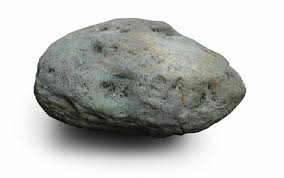 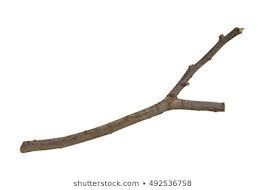 If your child understands maybe you could change the number of each item in the pattern like this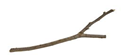 Phonics Day 1Day 2Day 3Phonics Using the website topmarks click onto learning games and select age group 3-5 years. Select English then scroll down the page, you will find 2 different sound matching games to play, we have played these games in school so they will know what to do.Here is the link https://www.topmarks.co.uk/english-games/3-5-years/letters-and-soundsPass the sound, this is another game you can play together. Using clapping and patting your legs to make a set they have to copy. Start simple with two claps together to copy, then add a leg pat in between. If your child is confident encourage them to start with a set for you to copy, also more people in the game can make it more fun.Play a game of finding things around the house that start with the letter sound ‘S’ say the name of each item found emphasising the initial sound to help them recognise when they hear the ‘S’, how many things can you find? Also look for Geraldine the Giraffe on you tube you can practice the ‘S’ sound with her. Here is the link https://www.youtube.com/watch?v=sUmUpf-JNoUWritingEnglishPurple mash – mini mash. If you log into mini mash and select reading and writing you can listen to the different phonemes and find words that start with that phoneme and you can also practice writing the different letters. When you have had a go at writing the letter you can save it into your tray so that I can see it. Here is the link https://www.purplemash.com/login/Read your favourite story and then draw me a picture of the main character, think carefully about what the character looks like and what colours you will need to use.Carefully draw around your hand making sure you can see each finger. Can you sing the Tommy thumb nursery rhyme then turn each finger into the different finger characters? Here is a link to the rhyme https://www.youtube.com/watch?v=Nj3QkN6mHbMMath’s Finding long and short objects. Go on a search around your house for 4 or 5 different things, it may be toys, clothes or different sized spoons. Look at the objects and sort them into 2 groups long and short. Then can you put them in order with the shortest one 1st going up to the longest.Go for a shape hunt around your house inside and outside can you find any squares, circles, triangles, rectangles?How many sides do the triangles and the squares have? Maybe you could keep a count of how many things for each shape you have found, in your work book draw each shape along the top of the page and ask your grown up to help you write the number of things for each shape.Have a look around your house can you count how many people live there? How many chairs are there in your house? How many teddies do you have? You can also find some great counting games to play on topmarks, here is the link https://www.topmarks.co.uk/maths-games/3-5-years/countingThere are a number of different games to play here, help your children to count objects carefully saying one number name for each item.Challenge activity on topmarks using the matching activity on the gingerbread man and ladybird games can your child match the number of sweets/spots to the number.RE Our value this week is thankfulness. I know that these times are very difficult at the moment but please spend time talking with your child/children about things they could be thankful for such as being safe and together with their family. Ask your child/children to draw a picture of who or what they are thankful for.Our value this week is thankfulness. I know that these times are very difficult at the moment but please spend time talking with your child/children about things they could be thankful for such as being safe and together with their family. Ask your child/children to draw a picture of who or what they are thankful for.Our value this week is thankfulness. I know that these times are very difficult at the moment but please spend time talking with your child/children about things they could be thankful for such as being safe and together with their family. Ask your child/children to draw a picture of who or what they are thankful for.